Publicado en Barcelona el 19/09/2016 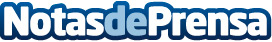 Éxito de asistencia al festival solidario que organizó la  Associació Catalana per al ParkinsonMás de 1.000 personas asistieron el sábado al festival solidario que organizó la  Associació Catalana per al Parkinson en la antigua fábrica de Estrella DammDatos de contacto:OPEN digital y OPEN reparto de publicidad645768490Nota de prensa publicada en: https://www.notasdeprensa.es/exito-de-asistencia-al-festival-solidario-que Categorias: Medicina Cataluña Solidaridad y cooperación http://www.notasdeprensa.es